NATIONAL GARDEN CLUBS, Inc.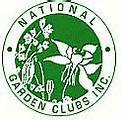 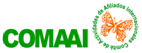 ESCUELA DE EXPOSICIONES DE FLORES                                 2-IAS-INSCRIPCION-CEL  INSCRIPCION SIMPOSIO EN LINEA INFORMACION DEL POSTULANTE: NIC Y NOMBRE:    STATUS DE:   JUEZ ACREDITADO    JUEZ VITALICIO     JUEZ MASTER   CLUB DE JARDINES: CIUDAD Y PAIS: FECHA DE ENVIO    ORGANIZACIÓN DEL SIMPOSIO:PATROCINADO POR DELEGACION LOCAL DEL CONSEJO DE JUECESNOMBRE Y NÚMERO NGC RECIBE INSCRIPCIONES INTERNACIONALES:   SI    NONIC Y NOMBRE DIRECTORA LOCAL: EMAIL                                           TELÉFONO WA  CIUDAD Y PAIS: Inscripción y pago recibido por:TESORERA DELEGACION LOCAL: EMAIL: FECHA DE CONFIRMACION DE LA INSCRIPCION 										             Octubre 2020